Лот № 3(г. Калининград,  ул. Киевская, 56, кинотеатр «Кинолэнд»)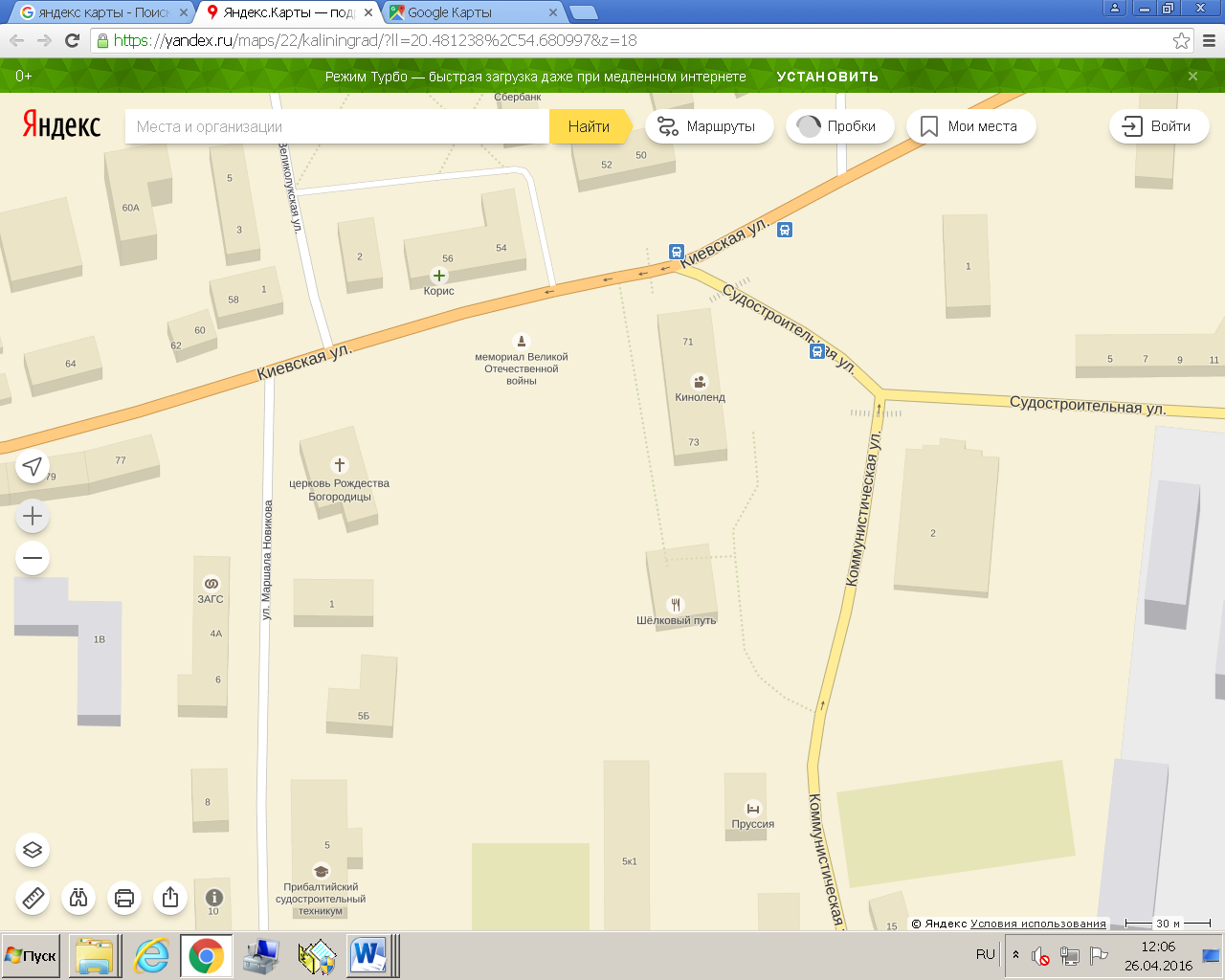 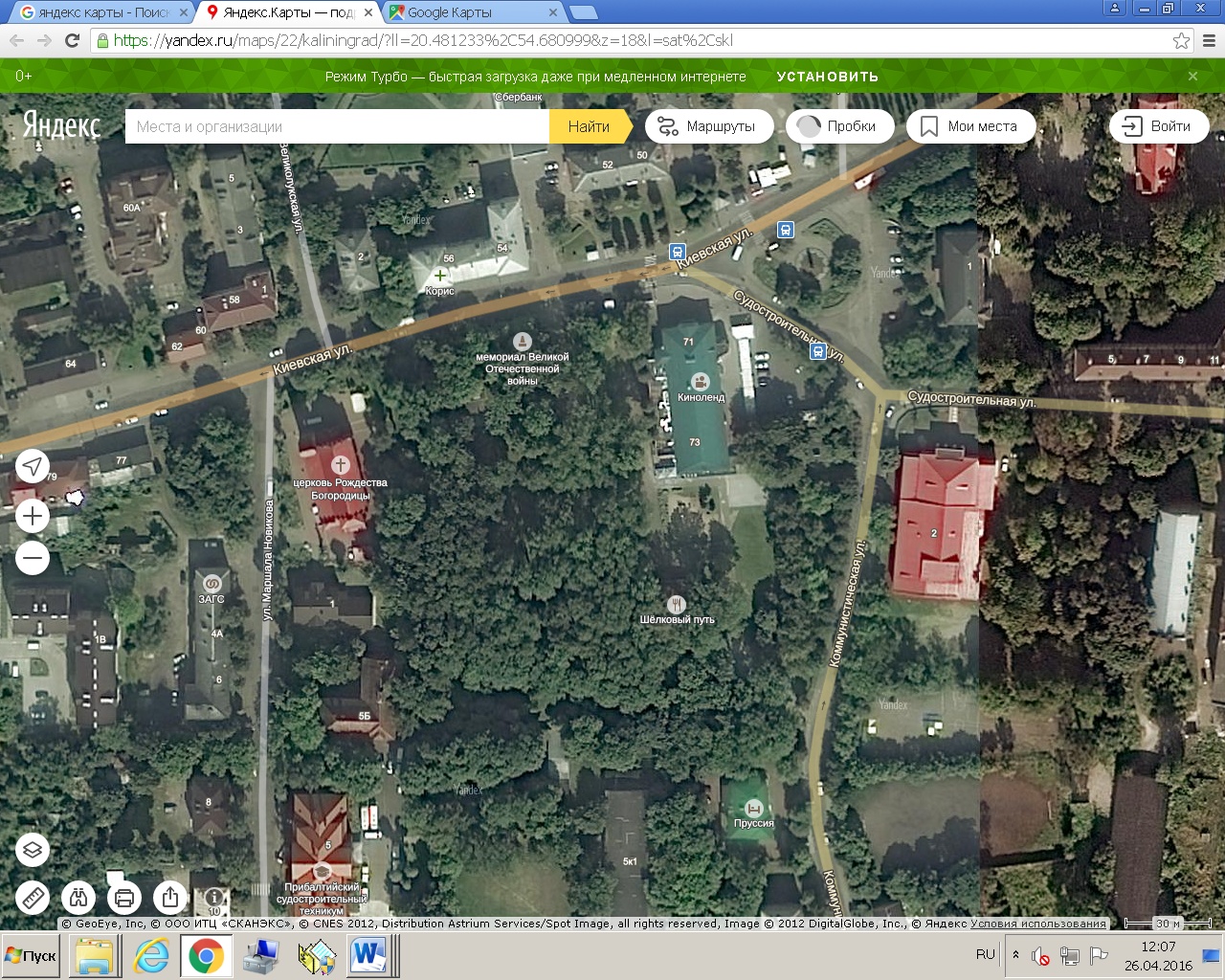 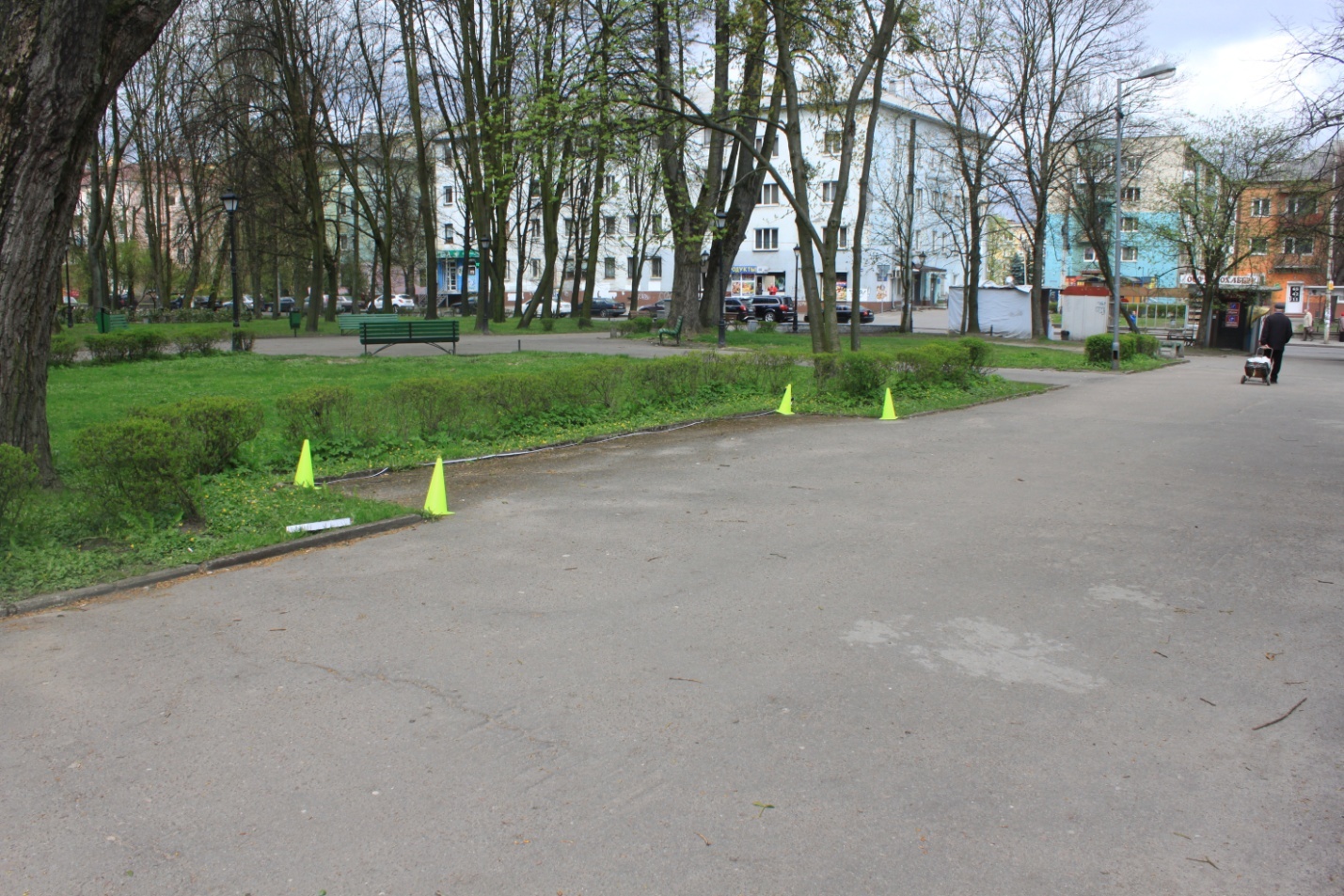 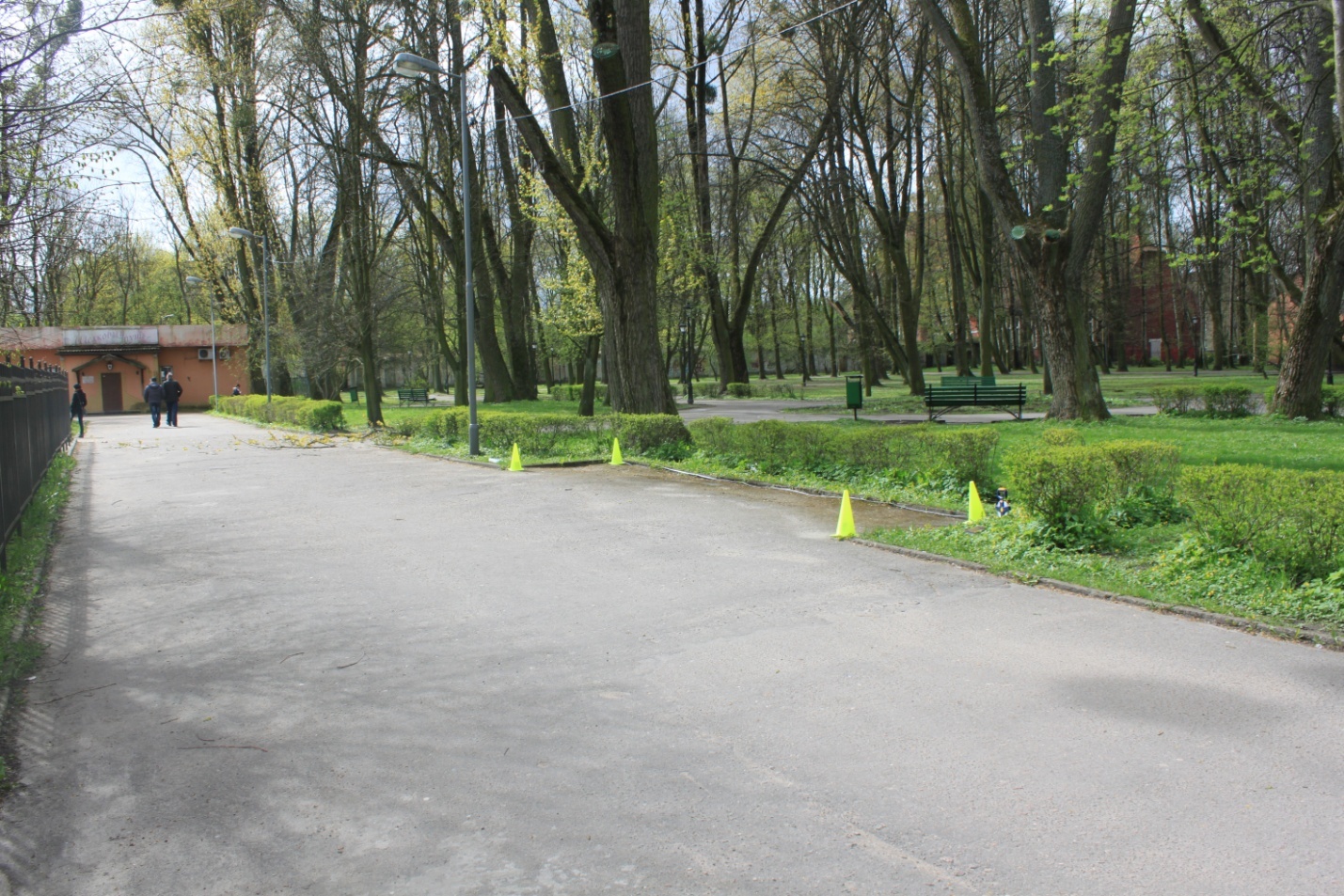 